Túrakód: G_Eper-5,1  /  Táv.: 5,1 km  /  Frissítve: 2023-09-25Túranév: Szent-S-kör / Gyalog Eperjes körül_5,1Ellenőrzőpont leírás:Feldolgozta: 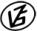 Tapasztalataidat, élményeidet őrömmel fogadjuk! 
(Fotó és videó anyagokat is várunk.)          Elnevezése          ElnevezéseKódjaLeírása1.Eperjes, Rajt-CélEper_R-CA templom mellett, az Alföldi Kéktúra információs tábla NY-i oszlopán, NY-i oldalon2.Eperjes, ÁllatsimogatóEper_02A terület É-i részén, a tó felöli oldalon, a gémeskút oszlopán, a DDK-i oldalon3.Eperjes ÉKEper_05A lakott terület ÉK-i szegletében, az út D-i oldalán, egy akácfán4.Eperjes DKEper_06A földút K-i oldalán, a fasorban, egy akácfán, a sertésteleptől K-re5.Eperjes DNYEper_07A földút É-i oldalán, a földutak kereszteződésétől K-re, egy akácfán6.Eperjes ÉNYEper_08A földút NY-i oldalán, a 443-as út elérése előtt, egy akácfán7.Eperjes, Petőfi-Ady sarokEper_09Az Ady Endre u., Petőfi Sándor u. sarkán, a Szabadság u. felöli oldalon, az „A” villanypózna oszlopán